Location: Murrumbateman, NSW, AustraliaEmployment Type: Full TimeMinistry Development ManagerWarrambui Retreat and Conference CentrePermanent, Full Time PositionWARRAMBUI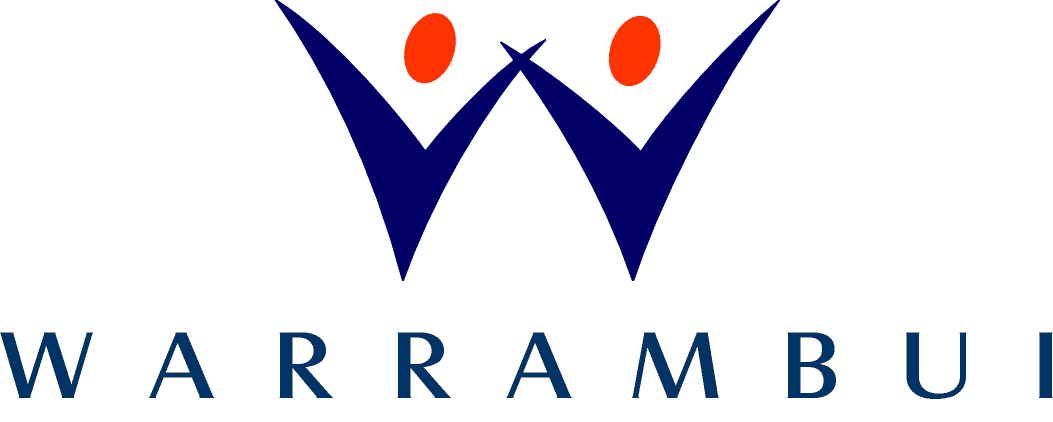 Retreat and Conference CentreMinistry Development ManagerWarrambui is a centre of ministry and support to the Lutheran Church (NSW) with over 40 years’ experience in Christian hospitality, youth leadership training and camping ministry.Applications are sought for the position of Ministry Development Manager. The position is a wonderful opportunity to work in a Christian environment and to grow the mission of the NSW Lutheran Church.We are seeking an enthusiastic, experienced leader with a pastoral heart to lead Warrambui’s existing ministry functions and expand the ministry activities outside of Warrambui. This includes coordinating the intern program, providing spiritual support to the staff, leading Warrambui’s school programs and developing partnerships within the NSW District.Key responsibilities include:Seeking God’s will and leading in all aspects of Warrambui’s mission, goals and ministry.To develop and oversee the Arise Volunteer Internship Program, including mentoring, training, team building, pastoral care and management of the Intern team.To direct the ministry budget planning process and help determine priorities for the ministry program.To provide spiritual leadership, encouragement and support for the Warrambui community, including participating in Warrambui’s day-to-day operations.To build the relationship between Warrambui and the people of the LCA NSW District by developing strategic partnerships within the District. To support the conference and camping ministries of the LCA NSW District, growing leaders and disciples of Jesus.To oversee Warrambui’s school programs, including school visits and the development, maintenance and delivery of programs to schools.This is an LCA Layworker Level 2 position.Applications must include a resume, contact details of two referees and written responses to the selection criteria as outlined in the position descriptionWarrambui is committed to protecting children, and young and vulnerable people from harm. We require all applicants to undergo an extensive screening process prior to appointment.The successful candidate is expected to live onsite and accommodation is available for them and their family. Employment in hospitality or maintenance may also be available for the spouse of the successful candidate. A separate selection process applies.To apply or for more information, including a position description, send an e-mail to director@warrambui.com.au or call (02) 6220 1000 and ask for Dean.Applications close on Monday 30 November 2020 